   Группа 13 УНКДисциплина: русский язык с методикой преподавания.Дата: 27.05.2020Тема: Проектирование фрагмента урока по введению понятия "корень слова", "однокореннные слова".Цель: учиться проектировать фрагмент урока по введению понятия "корень слова", "однокореннные слова".Задачи:1.  Повторить и  изучить Приложения  А,   Б.2.   Составить фрагмент урока по введению понятия "корень слова", "однокореннные слова".Требование к фрагменту урока:1.Тема. Указать УМК, класс.2. Цель3. Задачи4 Этап введения нового знания.5. Закрепление.Срок сдачи работ  смотрите в расписании с 01.06.2020.С уважением, О.В. КурбатоваПриложение АТехнологическая карта урока по ФГОС:образец ТК и правила оформленияУчителю предлагается для оформления «целостной картины современного урока» использовать технологическую карту. Это инновационная форма методической продукции, которая позволяет с помощью графического проектирования структурировать урок по заданным параметрам. Что такое технологическая карта урока и как ее составлять и с ней работать?Начало формыКонец формыОтличия между технологической картой и конспектомВ новых ФГОС к современному уроку предъявляются особые требования, направленные на повышение его эффективности. Урок должен носить проблемный и развивающий характер, способствовать формированию личностных и предметных компетентностей, УУД. Также в процессе введения ФГОС учителю нужно ориентироваться на достижение школьниками трех групп планируемых образовательных результатов, которые должны быть сформулированы не в виде списка традиционных знаний, умений и навыков, а в виде формируемых способов деятельности.Эти требования должны найти свое отражение в описании хода урока.Технологическая карта урока по ФГОС имеет вид таблицы. Однако это не единственное отличие от традиционного конспекта. Их намного больше и касаются они информационной наполненности каждой из указанных форм.Приведем их сравнительную характеристику (см. ниже).Таким образом, запись хода урока в форме технологической карты дает учителю возможность еще на стадии подготовки к нему максимально детализировать его содержание, эффективно отразить основные моменты рабочей программы, соответствующие теме занятия. Позволяет оценить рациональность и потенциальную эффективность выбранного содержания, форм, методов, средств и видов учебной деятельности на каждом этапе урока.Рекомендации по разработке технологической картыВопрос обязательных требований к разработке, структуре и форме технологической карты урока не имеет законодательного урегулирования. Приведем несколько рекомендаций и образцы, которые предоставлены педагогами, имеющими опыт в составлении технологической карты урока по ФГОС. 1.Необходимо оформлять «шапку» технологической карты. Например:Предмет: Русский языкТема урока: Корень слова. Как найти корень слова?Тип урока: урок открытия нового знания.Прогнозируемые результатыличностные:учить проверять себя;учить давать оценку своим действиям;учить работать в группе, чувствовать свой вклад в общую работу;метапредметные:учить анализировать и выделять общее;учить находить наиболее оптимальный алгоритм действий;предметные:вспомнить понятие однокоренные и родственные слова;дать уточненное определение термина «корень»;учить находить корень слова;учить подбирать родственные слова разных частей речи.Дидактические средства: учебник, памятки, карточки с заданиями для групповой работы.Оборудование: цветные стикеры, шаблоны деревьев и листочков для групповой работы, макеты снежков.2.Не стоит излишне «раздувать» технологическую карту урока. Это только затруднит ее использование во время занятия. Оптимальным вариантом является образец, который будет включать такие разделы:3.При желании в технологическую карту можно добавить графу «Время», «Использование ИКТ», «Способ промежуточного контроля» и др.4.В технологической карте указываются традиционные этапы урока. Иногда, в зависимости от типа урока, некоторые этапы можно объединить или исключить.5.Для указания УУД и планируемых результатов можно использовать материал рабочей программы.6.Следует не забывать, что урок должен иметь также воспитательный и развивающий характер. В технологической карте необходимо использовать соответствующие формулировки: «способствовать формированию (развитию или воспитанию) …» или «создать условия для формирования (развития или воспитания) …».7.После технологической карты можно разместить необходимые дополнения: схемы, образцы решения, тесты.8.Можно воспользоваться специальными компьютерными программами, которые ускоряют процесс создания такой технологической карты. Они содержат рабочую программу по определенному предмету, описание всех УУД и планируемых результатов.При введении в электронный конструктор темы и номера урока все соответствующие параметры автоматически вносятся в шаблон технологической карты. Учителю остается сделать необходимую коррекцию и заполнить содержательный раздел карты. Рассмотрим образец составления технологической карты урока по ФГОС: фрагмент урока русского языка в 3 классе.Технологическая карта урока по ФГОС — современная форма планирования педагогического взаимодействия между учителем и учениками, которая содержит перечень их действий по достижению целей обучения в последовательности, отображенной в этапах урока. Ее использование дает возможность оптимизировать процесс формирования и развития личности школьника на уроке.Приложение БТема: Система работа над составом слова и словообразрованием на уроках русского языка в начальной школе      Одной из актуальных проблем современной методики преподавания русского языка является поиск эффективных способов обучения орфографии учащихся начальных классов. Разбор слова по составу считается одним из сложных вопросов школьной грамматики, и одновременно является средством пополнения словарного запаса учащихся. Правильный морфемный анализ предупреждает большинство орфографических ошибок, так как русская орфография основана на морфологическом принципе.Применение морфологического принципа требует от пишущего умения находить и выделять в слове его значимые части, то есть осознавать морфологический состав слова. Например, учащийся допустил ошибку в слове рассказ - расказ. Он не «разглядел» в слове его морфемную структуру, не «увидел» корень -сказ- и приставку рас-. Тема «Работа над составом слова» является актуальной, а морфемный анализ - эффективным приёмом повышения орфографической грамотности.Практические наблюдения и исследования показывают, что чем быстрее, увереннее и правильнее учащиеся анализируют состав слова, тем выше их орфографическая грамотность. Если ученики будут свободно ориентироваться в структуре слова, научатся выделять и отождествлять повторяющиеся в десятках и сотнях слов морфемы, они и слова будут писать правильно. Умение анализировать состав слова значительно облегчает усвоение орфографических правил.Постоянные упражнения в разборе слов по составу важны и в другом отношении. Выделяя морфемы, определяя их значение, ученик должен перебрать множество слов в поисках родственных, задуматься над их смыслом. Тем самым обогащается словарь, развивается речь и расширяется общий кругозор ученика.Цель работы: представить методику работы и систематизацию учебно-методического материала по теме «Работа над составом слова и словообразованием на уроках русского языка в начальной школе».Задачи:1.Рассмотреть методику изучения морфемики в начальных классах, проследить, каким образом она способствует формированию, развитию и совершенствованию грамотности и монологической речи учащихся;2.Выделить трудности, с которыми встречаются учащиеся при изучении данной темы.3.Систематизировать методику использования эффективных методов и приёмов формирования морфемной зоркости в целях развития связной речи учащихся;Я работаю по учебно-методическому комплекту «Начальная школа XXI века», автор Н.Ф.Виноградова. Данная программа позволяет строить учебный процесс с учетом психологических особенностей младшего школьника, на основе дифференциации, ориентирует на общее развитие ребенка.«Состав слова» - сквозная тема курса русского языка. При изучении всех разделов и тем в каждом классе в качестве дополнительного задания к упражнениям предлагается наблюдение над однокоренными словами и их значением, задания на нахождения однокоренных слов и корня в них, суффикса, приставки, подбор однокоренных слов. Во 2 классе на тему «Состав слова» отводится по программе 20 часов, в 3 классе – 4 часа, в 4 классе – 2 часа. Как видим, большинство часов по этой теме во втором классе. Далее представлено тематическое планирование во втором классе по разделу «Состав слова».Тематическое планирование.№ урокаТема урокаКо-во часов1Окончание как часть сова12Изменение формы слова с помощью окончания13-4Корень как общая часть всех родственных слов25Однокоренные слова16Корень слова с чередованием согласных17Суффикс как часть слова18-10Значения суффиксов311-12Образование слов при помощи суффиксов213Приставка как часть слова114Значение приставок115Образование слов при помощи приставок116Как образуются слова117Основа слова118-19Повторяем состав слова220Повторение: что ты знаешь о лексическом значении слова и составе слова?1Важно, чтобы в результате обучения в ребенке произошли изменения, которые определяются не только приобретенным жизненным опытом, не только теми знаниями, которые он усвоил в процессе обучения, но и характером его деятельности, отношением к ней, уровнем познавательных интересов, готовностью к самообучению и самовоспитанию.Поэтому я выбрала для себя организацию учебно-воспитательного процесса на основе коммуникативно-деятельностного подхода.Организация учебно-воспитательного процесса на основе коммуникативно-деятельностного подхода.Основной из главных задач учителя является организация учебной деятельности таким образом, чтобы у учащихся сформировались потребности в осуществлении творческого преобразования учебного материала с целью овладения новыми знаниями.Для того, чтобы знания учащихся были результатом их собственных поисков, необходимо организовать эти поиски, управлять учащимися, развивать их познавательную деятельность.Данная дидактическая модель позволяет осуществлять:- формирование мышления через обучение деятельности: умение адаптироваться внутри определенной системы относительно принятых в ней норм (самоопределение), осознанное построение своей деятельности по достижению цели (самореализация) и адекватное оценивание собственной деятельности и ее результатов (рефлексия);- формирование системы культурных ценностей и ее проявлений в личностных качествах;- формирование целостной картины мира, адекватной современному уровню научного знания.Система дидактических принципов.Реализация технологии деятельностного метода в практическом преподавании обеспечивается следующей системой дидактических принципов:1) Принцип деятельности - заключается в том, что ученик, получая знания не в готовом виде, а добывая их сам, осознает при этом содержание и формы своей учебной деятельности, понимает и принимает систему ее норм, активно участвует в их совершенствовании, что способствует активному успешному формированию его общекультурных и деятельностных способностей, общеучебных умений.2) Принцип непрерывности – означает преемственность между всеми ступенями и этапами обучения на уровне технологии, содержания и методик с учетом возрастных психологических особенностей развития детей.3) Принцип целостности – предполагает формирование учащимися обобщенного системного представления о мире (природе, обществе, самом себе, социокультурном мире и мире деятельности, о роли и месте каждой науки в системе наук).4) Принцип минимакса – заключается в следующем: школа должна предложить ученику возможность освоения содержания образования на максимальном для него уровне (определяемом зоной ближайшего развития возрастной группы) и обеспечить при этом его усвоение на уровне социально безопасного минимума (государственного стандарта знаний).5) Принцип психологической комфортности – предполагает снятие всех стрессообразующих факторов учебного процесса, создание на уроках доброжелательной атмосферы, ориентированной на реализацию идей педагогики сотрудничества, развитие диалоговых форм общения.6) Принцип вариативности – предполагает формирование учащимися способностей к систематическому перебору вариантов и адекватному принятию решений в ситуациях выбора.7) Принцип творчества – означает максимальную ориентацию на творческое начало в образовательном процессе, приобретение учащимся собственного опыта творческой деятельности.Представленная система дидактических принципов обеспечивает передачу детям культурных ценностей общества в соответствии с основными дидактическими требованиями традиционной школы (принципы наглядности, доступности, преемственности, активности, сознательного усвоения знаний, научности и др.). Разработанная дидактическая система не отвергает традиционную дидактику, а продолжает и развивает ее в направлении реализации современных образовательных целей. Одновременно она является саморегулирующимся механизмом разноуровневого обучения, обеспечивая возможность выбора каждым ребенком индивидуальной образовательной траектории; при условии гарантированного достижения им социально безопасного минимума.Сформулированные выше дидактические принципы задают систему необходимых и достаточных условий организации непрерывного процесса обучения деятельностной парадигме образования.Система изучения морфемного состава слова.Изучение темы “Состав слова” необычайно важно для школьников по нескольким причинам:1. Школьники овладевают одним из ведущих способов раскрытия лексического значения слова.2. Дети узнают об основном способе словообразования, морфологическом.3. Осознание роли морфем в слове, а также семантического значения приставок и суффиксов содействуют формированию точности речи.4. Анализ морфемного состава слова, упражнения в словообразовании являются действенным средством развития логического мышления и речи.5. Без знания морфем, умения их вычленения невозможно усвоение орфографии, так как формирование орфографического навыка происходит по на основе морфологического принципа.“Уяснение значения слов, - писал профессор П. О. Афанасьев,–важно и для практического употребления языка: оно будет способствовать тому сознательному овладению языком, которое, увеличивая запас слов учащихся, превращает их в отчетливые ясные и точные орудия мысли”.В системе изучения морфемного состава слова выделяют четыре этапа.1 этап – пропедевтические словообразовательные наблюдения.2 этап – знакомство с особенностями однокоренных слов и сущностью всех морфем в сопоставлении.3 этап – изучение специфики и роли в языке корня, приставок,суффиксов и окончаний; ознакомление с сущностью морфологического принципа правописания; формирования навыка правописания корней и приставок.4 этап – углубление знаний о морфемном составе слова и элементах словообразования в связи с изучением частей речи.Рассмотрим более подробно работу на каждом этапе.Первый этап - пропедевтический (подготовительный)Этот этап относится к периоду обучения грамоте в 1 классе.Задачи: 1. Познакомить учащихся на допонятийном уровне с родственными словами, введя термин слова-родственники.2. Познакомить учащихся с выяснением способа образования слов на допонятийном уровне вводя термин - «какое слово было первым», от какого слова образовалось.Примеры упражнений:1Учитель произносит три слова, одно из которых имеет с другими общую значимую часть, но расходится по значению. Дети поднимают карточку с цифрой, которая обозначает номер «лишнего» слова.Белка, беленький, белить.Лист, лиса, лисенок.Пес, песочный, песок.2. Игра «Волшебные деревья».Из множества карточек с картинками, подписанными несложными словами, детям предлагается найти группу родственных слов. Карточки вырезаны в виде листочков растений. Этими листиками украшают волшебное дерево.3. Игра «Собери картинку».По четыре карточки с родственными словами (вариантов четверок может быть несколько).Собрав слова-родственники, учащиеся получают силуэт елочки, звезды и т.п.Море, моряк, морячка, заморский. Добро, добрый, добряк, доброта Дом, домик, домашний, домовой.4. «Какое слово было первым?»Используются сигнальные карточки с цифрами 1,2.. Учитель называет пары слов, учащиеся поднимают нужную сигнальную карточку.Цветы - цветник. Береза- березка. Моряк -море. Школьник - школа, Мороз - морозец.5. «Где что находится?»Найдите слова-родственники и соедините их линиямиМыло СупницаСахар МасленкаМасло МыльницаСуп Сахарница6. Назовите детенышей:Коза ЛосьТигр УткаКот СлонОлень Корова г7. Найдите слова-родственники.Я поехал рыбачить на Волгу, Рыбаки наловили много рыбы. Из рыбешек сварили рыбный суп. А из очень мелкой рыбы мама испекла рыбник.Второй этап – знакомство с особенностями однокоренных слов и сущностью всех морфем в сопоставлении.Задачи: 1. Познакомить учащихся с понятием «Родственные слова».2. Начать работу по формированию умения находить родственные слова (общий способ).3. Познакомить практически со словообразовательными гнездами слов; проводя семантический анализ образованных слов, ввести их в предложение и текст.4. Учить детей различать родственные слова и слова-синонимы.5. Познакомить учащихся на допонятийном уровне с основой слова и окончанием.Примеры заданий1. Распределите слова по группам. Как называются слова каждой группы. Почему?Ледник, белить, раздарить, побелка, лед, дарственный, ледниковый, беляк, подарочный, белизна, дар.Подчеркните в словах каждой группы общую часть.2. Напишите, устранив в каждом ряду «лишнее» слово. Ответ обоснуйтенос, носильщик, носик, носатый;час, часок, часть, часовщик.3. Выпишите пары слов, которые являются родственными.Лес, лесник
Река, плот
Стена, гвоздь
Кот, котик4. Прочитайте. Ориентируясь на первое слово, запишите каждую пару по памяти. Подчеркните общую часть родственных слов.Куст-кустик
Море-моряк
Зима - зимовать
Сон - сонливый5. Прочитайте. Напишите слова в соответствии с шифром (шифр указывает на количество слогов в словах),Цветок, цветной, зацветать. Шифр:Лень, ленивый, лениться, 1)1-3-3Белок, белый, белить. 2) 2-2-2Вес, весовой, взвешивать. 3) 2-2-3Выделите общую часть родственных слов.6. Прочитайте. Сгруппируйте и напишите предложения по темам. Подчеркните общую часть родственных слов.Б(а/о)бры - трудолюбивые ж(ы/и)вотные. Звездное небо очен(-/ъ) красивое. Все знают б(а/о)бровые домики и плотины. Звезды находятся д(о/а)леко от нас.7. Прочитайте текст. Подберите к нему подходящее название. Напишите, вставляя нужные буквы.У пеликанов особые клювы - сач(ь,-)ки. Это даже не клювы, а клювищи. Они длинные, а снизу у них кожаные сумки. Нашел пеликан рыб(ъ,-)ю стайку, разинул клюв и подхв(о,а)тил сач(ъ-)ком добычу. Удобно л(а,о)вить и пе-ликанятам и в гн(е,и)здо рыбу н(а,о)ситъ. В сумку пом(иуе)щ(ауя)ется много рыбешек. Сумоч(ь,-)ка х (а, о)р(а, о) шо растягивается.Подчеркните родственные слова. Найдите в тексте описание.Трудности в вычленении родственных слов по признакам.Учащимся необходимо выделить следующие признаки:1. Несколько слов (3-4 слова); используется примем нахождения.2. Слова сходные по значению (лексический признак).3. Есть общая часть (структурный признак). При знакомстве с понятием «родственные слова» используют приемы:- наблюдение;- сравнение;-обобщение;- классификация.Например, учитель предлагает на доске записанный ряд слов через запятую с одинаковым корнем, но с разными значениями. Главное, чтобы дети увидели, чем схожи, различны, связаны.Вода, водитель, водяной, подводить.- Ребята, как вы думаете, зачем слова написаны на доске? Для чего?(Идет постановка учебной задачи)- Как можно сгруппировать эти слова? (По значению)- Как вы их запишите? (В столбик)- А дальше что? Что их кроме значения объединяет?(Есть одинаковая часть)- Как будем называть такие слова?(Затем обратиться к учебнику и прочитать о родственных словах)Из этого фрагмента можно выделить практическую (учебную) задачу: как находить родственные слова (учусь находить), с чего начну их находить. При работе на допонятийном уровне над основой слова и окончанием на доступных примерах используются приемы:- наблюдение;-анализ;-классификация.Например, на доске записан ряд слов с одинаковым корнем, с разными окончаниями. Главное, чтобы учащиеся увидели, что слова схожи (имеют одинаковое значение), есть отличительный признак - разные окончания, но это одно и то же слово.Лиса, лису, о лисе, лисой. Лесник, лесника, лесником...- Чем слова отличается друг от друга?(Это слова, которые отличаются только последними буквами)Можно ввести термин «форма одного и того же слова».Третий этап -изучение специфики и роли в языке корня, приставок,суффиксов и окончаний; ознакомление с сущностью морфологического принципа правописания.Задачи: 1. Познакомить с каждой частью слова и научить распознавать эти части между собой.2. Ввести понятие «корень слова» как центра словообразования, центра словообразовательного гнезда, как общей части родственных слов (по традиции).3. Познакомить с понятием основы слова и сформировать умение видеть ее в слове.4. Сформировать умение у учащихся находить каждую часть в слове, при чем доказывая.5. Ввести линию практического ознакомления со словообразованием: от разбора слова - к его модели.6. Сформировать умение у учащихся производить словообразовательный разбор.7. Сформировать умение у учащихся производить морфемный анализ слова (разбор слова по составу).Последовательность знакомства:(1) корень и однокоренные слова;(2) Окончание и основа;(3) Приставка и суффикс.(1) При знакомстве с корнем необходимо подвести учащихся к ответам на такие вопросы:1. Какую роль выполняет данная часть в слове.2. Как она называется и почему.3. Как найти эту часть в слове. Например: Книжная (лавка).а) определяю значение слова;6) подберу 3 родственных слова: книга, книгой, книжечка:в) найду общую часть, которая повторяется в каждом слове;г) сравню общую часть слова и значение;д) назову корень - книж-.Корень (упражнения)1. Из данного ряда слов выпишите однокоренные слова парами проверочное-проверяемое. Выделите в них корень. Вставьте пропущенные буквыС*ний, д*брота, т*снота, л*чит, п*тна, ч*стота, синь, т*сный, ч*стый, п*тнистый, л*чение.Образец: синь - синий.2. Прочитайте. Напишите цепочки слов, устранив в них лишнее Ответ обоснуйте. Корень выделите.1) поле, полочка, полевой, полюшко.2) печурка, печь, печка, печать.3. Прочитайте. Подберите однокоренные слова с чередованием согласных в корне для слов, отвечающих на вопрос что? Напишите составленные пары слов. Выделите в них корень.Пух, бег, пекарь, замок, лекарь, нож, снег, дороги, творог, пирог.Какой вывод можете сделать?4. Игра «Почему их так зовут?»Подберезовик, одуванчик, черника, снегирь,5. Вместо вопросительного знака поставьте нужную букву или цифру. Ответ обоснуйте.1)земля- с. земляной - п. заземлить- ?2) безземельный -4 земляника - 4 подземный- ?Сгруппируйте слова в зависимости от вопросов, на которые они отвечают. Выделите корень.6. Прочитайте. Добавьте к каждому из них по одной букве так, чтобы получилось новое слово. Напишите слова парами. Корень выделите.каска -? еда - ?шар - ? беда - ?пар- ? роза- ?1. Прочитайте. К каждому предложению составьте и напишите подобное. В однокоренных словах выделите корень.1. Под осиной растут подосиновики.2. В лесу работает лесник.3. Туляк живет в Туле.8. Прочитайте. Напишите текст, поместив в него предложение, объясняющее, что такое кедр. Вставьте пропущенные буквы.В тайге растет кедр. Кедровник - любимое место многих ж*вотных и птиц. Ос*н*ю в нем созревают кадровые ш*шки. Ими лакомятся медведи и к*баны, бурундуки и белки, Прилетает кедровка. Запасливая птичка собирает запасы и кл*дет их под *зы/с. Под ним пом*щ*ется до 160 орешков. Затем к*дровоч*ка прячет св*е богатство в мох, в дупла. Весной в тайге появляются молодые кедры.В однокоренных словах выделите корни.Окончание1. Определите смысловую связь между словами левой части каждого примера. Составьте такую же пару из слов правой части, выбрав одно из слов. Напишите. Выделите окончания. Какое слово в них лишнее?1) школа - обучение больница (доктор, ученик, лечение, больной)2) ноги - сапоги руки (кулак, перчатки, палец, кисть)2. Слова с окончанием -а обозначайте «+», другие - «-».(Шифр)Река, озеро, пила, утро, + - + -звезды, роса, мячи, ворота - + - +3. Вместо вопросительного знака напишите подходящую букву. Ответ обоснуйте. Выделите корень и окончание.1) дерево-сосна птица - снегирь рыба- ?2) зима-д.весна - м.осень- ?4. Прочитайте. Постарайтесь запомнить (через 1-2 минуты предъявленные вторые слова стираются). Ориентируясь на первое слово, напишите пары полностью, вставляя пропущенные буквы.з*ма-сн*г м*локо - к*р*вад*р*во- лист меб*лъ-шкафземля-небо дом - с*м*яВ словах выделите корень и окончания.5. В каждой паре предложений одно обозначает причину какого-либо
явления, а другое является следствием этой причины. Определите и напиши
те их в следующем порядке: причина-следствие. Избегайте повтора одинако
вых слов, заменяйте их другими. В именах существительных и глаголах вы
делите окончания.1. Повеяло прохладой. Наступил вечер.2. Заяц выходит за кормом в сумерках. Заяц - зверь ночной.6. Прочитайте. Придумайте название и концовку к тексту. Напишите текст, вставляя пропущенные буквы. Выделите корень и окончание в одно-коренных словах.Ночью ствол дер*ва ст*нал и скр*пел от сильного ветра. Утром ветер утих. Дер*во тихо стояло. И вдруг оно запело! Звуки имелись изнутри ств*ла. Оказывается, в дереве было дупло, в дуплегн *здо, а в гн *зде - д *тлята.Приставка1. Прочитайте, Напишите цепочки слов, устранив в них лишнее. Ответ обоснуйте.1) надел, покрыл, пошел, понес.2) обрубит, обрежет, обстучит, свяжет.3) соединение, соловей, согревание, созрел.4) отрезать, отдыхать, отцовский, оттаять.2. К названному имени существительному подберите и запишите имя прилагательное (в столбик). При повторном чтении напротив каждого имени прилагательного напишите по памяти соответствующее ему ранее названное имя существительное, выделите в них корень и приставку. Найдите среди них лишнее.Существительные: привычка, находка, загадка, запах.3. Напишите строчки по памяти. Найдите в них слова, в которых есть все изученные части слова. Выделите их. Подчеркните все орфограммы.Вот камень лежит у дороги, Присядем и вытянем ноги,4. Прочитайте. Вместо вопроса поставьте нужную цифру или букву Ответ обоснуйте.1) улов-1 приход – 3 посадка- ?2) подъезд-о Разъезд-а предъюбилейный ?8. Поставьте <<+», если услышите слово с приставкой, и «-» без нее. (шифр)бег, забег, побег, разбег - + + +полет, лет, вылет, перелет + - + +отнес, занес, нес, вынес + + -+9. Прочитайте. Подберите подходящее к тексту название. Напишите текст, вставляя пропущенные буквы и раскрывая скобки.Крот- один из самых драчливых зв*рей. Большую ч*ст* ж*зни он проводит (под)землей. Толстый и полуслепой, он не знает пощ*ды. Если (в)подземных х*дах встречаются два кр*та, начинается см*ртел*ная битва. ,Выделите в словах приставки. Задайте вопросы.Суффикс1. Прочитайте. Распределите слова на три равные группы. Напишите,
выделяя корень и суффикс.Столбик, грибок, огонек, садик, уголек, листок, стебелек, топорик, холодок.Определите значение суффиксов2. Прочитайте. Исключите лишнее слово. Сгруппируйте цепочки попарно в зависимости от значений суффиксов. Суффиксы выделите:1) рыбка, дубок, горка, норка;2) тракторист, пианист, танкист, печник:3) полюшко, солнышко, шуточка, зернышко;4) шахтер, барабанщик, лифтер, боксер.3. Из слов, находящихся под одной цифрой, составьте новое, используя их первые слоги:1 ) забор, гадкий, камера;2) кровоток, ватрушка, каша;3) овца, чарка, каша.Запишите к ним проверочные. Найдите лишнее слово в исходных и составленных словах.Или: вышел прямой водить колотьполет краски дочка лапа
послал дарит холодок мостСоставьте предложение, в которое бы вошло возможно большее количество образованных слов.Или: (в стихотворной конфигурации).Корень мой находится в ценеВ очерке найди приставку мнеСуффикс мой в тетрадке спрятанВся же ~ в дневнике я и в журнале ...4. Используя части слова, расположенные на доске, собери слова.груст груз ушк н бел на [ий]к ран ник вагон ый5. Послушайте и постарайтесь запомнить словосочетания. Ориентируясь на первую часть, напишите в строчку последнее слово каждого словосочетания.сажал морковкупошел на зарядку
поливали вырезки
газетные в теплицеНаписанные слова разберите по составу.6. Прочитайте. Сгруппируйте и напишите предложения, в которых слова имеют одинаковый состав. Вставьте пропущенные буквы, раскройте скобки. Подчеркните орфограммы.Л*сичка з*лезла (в)нору.Заяц др*жит (под)кустом. Дятел стучит (по)дер*ву. Белоч*ка убегает (от)с*вы.На какую тему написаны предложения?Одним из видов упражнений будет работа со словообразовательным словарем Тихонова А.Н., которая поможет ввести понятие «корень слова» как центра словообразования, центра словообразовательного гнезда.(2) При работе над окончанием выделяют следующие задачи:1. Выделить основную синтаксическую функцию. (Окончание - не только часть слова, оно еще выполняет синтаксическую функцию).Например: дан текст, в котором представлено одно и то же слово в разных падежных формах. Задачи: 1 подвести детей к пониманию того, что слово употреблено в каждом предложении, оно изменяется в зависимости от предложения, показателем изменения служит буква в конце слова.Дети делают вывод, что эта буква изменяемая и служит для связи слов в предложении. Можно предложить несколько предложений с «неправильными» окончаниями.2. Познакомить, сформировать умение находить окончание (показываться на примерах различных частей речи). Например:кому? брату, собаке.какой? красивый, какому? красивомучто делает? рисует, что делаешь? рисуешь.Способ нахождения окончания:- выяснение значения слова;- постановка вопроса к данному слову (чтобы распознать способ изменения);- изменение слова;- нахождение измененной части - это окончание. При работе над основой выделяют следующие задачи:1. Выделить основу как часть слова без окончания, в которой заключается лексическое значение.2. Практическое наблюдение за членимостью (основа состоит из двух и более морфем) и нечленимостью (основа ровна корню).3. Сформировать умение находить основу слова.Работа по выделению основы может идти как отдельная тема, а может быть рассмотрена параллельно при знакомстве с окончанием. Способ нахождения основы:- выяснение значения слова;- нахождение окончания;- часть слова без окончания - основа.Позже будет освоено определение корня как непроизводной основы Рассмотрено слово с точки зрения его производности, непроизводности.Приставки и суффиксы можно изучать одновременно, выделив
функции:1. Образуют новые слова.2. Образуют формы слова.Предлагается на одном слове указать роль, которую выполняют оставшиеся части слова, все, что известно нужно выделить.ПодберезовикУчебная задача: узнать, как называются неизвестные части слова. После обсуждения делается вывод.Можно изучать каждую часть слова отдельно, делая вывод для каждой части слова, а затем обобщить полученные знания.Фрагмент урока:Цель: познакомить с приставкой, выделить ее функции.На доске написать слова: влетит, вылетит, пролетит, облетит.- Прочтите, как называются слова? (Однокоренные)- Почему вы так считаете? Выделите корень.- Какая еще известная часть слова имеется в данных словах? (Окончание)Влетит, вылетит, пролетит, облетит-Какую часть мы не видели в данных словах? (Часть, которая стоит перед корнем).- Часть слова, которая стоит перед корнем, называется приставкой. Она обозначается значком:- Что меняется в слове с изменением приставки? (Меняется смысл, значение слова).- Докажите, используя два любых слова, которые написаны на доске.Вывод: приставка служит для образования новых слов.После изучения всех частей слова целесообразна система практических работ по моделированию структуры слова.Четвертый этап - углубление знаний о морфемном составе слова и элементах словообразования в связи с изучением частей речи.Цель: 1. Заложить основу (теоретическую и практическую) в овладение учащимися навыками правописания корня, приставки, суффикса, окончания различных частей речи.2. Познакомить учащихся с основным принципом правописания, который реализуется в учебниках - морфологический принцип правописания.3. Познакомить учащихся с единым способом решения орфографической задачи в написании корней, приставок, окончаний.4. Учить детей различать сходные орфографические явления, устанавливать взаимосвязи между знаниями, которые составляют основу орфографического явления.Методические приемы, используемые на данном этапе: создание частично-поисковой ситуации, создание речевых ситуаций, когда ученик осознает, для чего ему нужно орфографическое правило, умение.1. Распределите слова по графам таблицы.Цель: усвоить правописание приставок.о- об-\ обо-\ нет приставокоборка, обогатить, обогреть, обогнать, ободок, ободрить2. Напишите цепочки, устранив «лишнее». Ответ обоснуйте. Вставьте пропущенные буквы.1) з*пах, з*бота, з*бег;2)п*друга, п*дшитып, поднос;3) п*р*ход, п*р*чница, п*р*грузка.3. Прочитайте фразеологизмы. Сгруппируйте их по смыслу. В словах выделите приставки.Кот наплакал; рукой подать; водить за нос; обвести вокруг пальца; и был таков; след простыл; капля в море; в двух шагах.4. К данным словам подберите антонимы с приставками бес- (без-). Объясните выбор.Вредный, честный, земельный, шумный.5. Услышав слово, запишите только приставку, (перфокарты)сделал, отдал, перешел с от передостроил, обошел, подплыл до обо подсоединить, соловей, полено со - -6. Прочитайте стихотворные строки. Выпишите в них слова с приставками и предлогами, звучащими одинаково. Докажите правильность своего написания,Цель: развитие умения отличать приставку и предлог. Образец: от мыла -от нового мыла, отмыла - перемыла.Зависело б (от)мыла,,Веснушки я б (от)мыла.2) Сугробы снега вьюги(на)мели,И грузовик, как баржа (на)мели.2. Напишите цепочки, устранив «лишнее». Ответ обоснуйте. Вставьте пропущенные буквы.1) з*пах, з*бота, з*бег;2)п*друга, п*рог, поднос;3) п*р*ход, п*р*чница, п*р*грузка.3. Прочитайте фразеологизмы. Сгруппируйте их по смыслу. В словах выделите приставки.Кот наплакал; рукой подать; водить за нос; обвести вокруг пальца; и был таков; след простыл; капля в море; в двух шагах.4. К данным словам подберите антонимы с приставками бес- (без-). Объясните выбор.Вредный, честный, земельный, шумный.5. Услышав слово, запишите только приставку, (перфокарты)сделал, отдал, перешел с от передостроил, обошел, подплыл до обо подсоединить, соловей, полено со - -6. Прочитайте стихотворные строки. Выпишите в них слова с приставками и предлогами, звучащими одинаково. Докажите правильность своего написания,Упражнения могут быть представлены и использованы как в индивидуальной, так и в групповой работе. Они помогают обеспечить формирование у школьников устойчивых навыков грамотного письма, и обогащают словарный запас.В настоящее время, согласно утвержденным программам, морфемный состав изучается в качестве самостоятельной темы во II классе. I класс рассматривается как пропедевтический; в III классе предусматривается совершенствование знаний о составе слова в связи с изучением частей речи.Методика формирования морфемного и словообразовательного анализа.Важное значение имеет методика формирования морфемного и словообразовательного анализа.Морфемика и словообразование – особые разделы языкознания, предметом которых является слово с точки зрения его структуры, морфемного строения, образования, взаимодействия морфем внутри слова, значения этих морфем в слове.Словообразование является основным средством пополнения словарного состава языка новыми лексическими единицами. Образование новых слов осуществляется на базе уже имеющихся слов. Словообразование как особый раздел науки о языке включает две составные части – морфемику и собственно словообразование. Морфемика – учение о значимых частях слова (морфемах), т.е. учение остроении, структуре слова, об “инвентаре морфем” языка. Словообразование изучает словообразовательную роль морфем, способы образования слов, закономерности современного словообразования.Задача морфемики – это изучение морфемного уровня языка. Задача словообразования – изучение словообразовательной системы данного языка.Главная задача морфемики, определенная ее объектом, состоит во всестороннем изучении названных единиц – морфем – и других внешне подобных им частей слов, их классификация по разным признакам, анализ формальных видоизменений морфем, пути, способы вычленения морфем в составе слова. Разные морфемы в составе слова обладают разным значением.Морфемы различаются по ряду признаков: по роли в слове, по месту в составе слова, по выражаемым значениям. Все морфемы делятся на корневые и аффиксальные (служебные), которые противопоставляются друг другу.Таким образом, выяснить состав слова – это значит установить все морфемы, из которых состоит слово, это и есть морфемный анализ слова (добр-ый, добр-як, добр-о; сказ, рас-сказ, сказ-к-а). Проделать словообразовательный анализ – это значит найти то исходное слово, т.е. ту производящую основу, от которой образовано данное, именно это слово; словообразующие аффиксы и определить, каким способом оно образовано.Причины трудностей и ошибок младших школьников в разбореслов по составу.Вопрос о причинах ошибок, которые допускают дети при разборе слова по составу специально изучали психологи Л.И. Бажович, Д.Н. Богоявленский и др. Они пришли к выводу, что среди младших школьников немало «наивных семантиков» и «стихийных формалистов». Первые, анализируя слово, учитывают только его лексическое, вещественное значение, вторые – только внешние признаки (его буквенный или звуковой состав).В настоящее время установлено, что причины ошибок связаны не только с возрастными особенностями, но и с дефектами методики обучения.1.Прежде всего ошибки возникают тогда, когда форма и значение языковой единицы, формальный и семантический признаки морфемы рассматриваются в отрыве друг от друга: объясняют значение корня (суффикса, приставки, окончания) и не упоминают о его фонемном (звуковом) составе или обращают внимание на буквенный состав суффикса (корня, окончания, приставки), а значение его не раскрывается и т.п.Чтобы избежать подобных ошибок важно рассматривать обязательно два признака родственных слов – в первую очередь семантический (слова, близкие по значению), затем – формальный (имеют одинаковую часть); упражнять учащихся в различении однокоренных слов и синонимов.Примеры заданий:Объясни значение каждого слова с помощью слова сила: сильный, силач, силища, усилие.Выпиши только пары однокоренных слов: гриб – боровик, мебель – стул, лес – лесник, домик – избушка, стол – столбик, стол – столик.Игра «Третий лишний». Какое слово лишнее? Почему?Пять, пятно, пятнистый.К данным словам подбери однокоренные слова с указанным значением. Выдели корни.- дом-Большой домСущество, которое по представлениям суеверных людей, обитало в каждом домеПрирученное животное (не дикое)2. Следствием неумелой организации работы является и такая распространенная ошибка, как смешение родственных слов и словоформ. Особенно, естественно, это заметно на начальном этапе, когда младшие школьники еще не знают всех изменений основных частей речи. Поэтому важно учить детей различать формы слов и родственные слова.Примеры заданий:1.Найди ошибку в подборе родственных слов:А) дом, дома, домикБ) лес, у леса, лесной.2. Игра «Какое слово лишнее?»Море, моряк, к морю, морской.3.Большие затруднения испытывают учащиеся при разборе слов по составу, если у них плохая фонематическая подготовка, а также если они не понимают особенностей русской графики.Конкретные варианты, которыми представлена морфема в речи, называют морфами. Морфы каждой морфемы чередуются в зависимости от грамматической позиции: ходить, но хожу; бродить, но брожу и т.п., то есть перед –ить корень кончается на д, а перед окончанием первого лица д заменяется на ж и т.д.Обойти явление чередования фонем в морфемах даже на начальном этапе изучения состава слова невозможно, так как ему подвержено подавляющее число слов в русском языке. И если ученики составили группу однокоренных слов снег, снежок, снеговик, снежный, то учитель, уточняя ответы детей, должен сказать: «Все эти слова родственные, произошли от одного слова – снег. Эти слова имеют корень снег- (снеж-) В корне чередуются звуки.».Примеры заданий:1.В каждой паре родственных слов обозначьте корни, сравните их и выпишите чередования: сухарь – сушить, спросить – спрашивать, мыть – мою, лев – льва.2.Подбери однокоренное слово с чередованием звука в корне: возить -…, крутить -…, простить - …Во втором классе учащиеся познакомились со значением частей слова, входящих в его основу: корнем, приставкой и суффиксомНеобходимо четко разграничивать один и тот же корень (приставку, суффикс, окончание) и разные корни (приставки, суффиксы, окончания), которые совпали по звуковому (фонемному) составу. Или, напротив, при разном звучании имеют одно только значение. Таким образом, говорить о такой же морфеме можно при совпадении обоих ее признаков.Таким образом, при разборе слов по составу, как и при звуковом анализе, учитель должен очень внимательно относиться к подбору слов для работы и быть готовым дать правильное объяснение современной структуры слова и его происхождения.Методы, приемы и формы организации учебной деятельности, используемые при изучении темы “Состав слова”.На уроках русского языка применяю следующие методы обучения:Проблемный метод предполагает активное участие школьников в решении проблемы, сформулированной учителем в виде познавательной задачи.2.При использовании частично-поискового метода школьники привлекаются к созданию гипотезы, решению задач путем наблюдения, эксперимента, составления плана или алгоритма решения познавательной задачи, проектирования и др.3.Исследовательский метод, включает в себя наблюдение, эксперимент, работу со схемами, таблицами и др. В этом случае учитель выступает в качестве организатора самостоятельной поисковой деятельности обучаемых.4.Метод Решение проектных задач позволяет в значительной степени активизировать познавательную деятельность школьников. Он представляет собой особый вид самостоятельной работы учащихся над специально отобранным и построенным в определенном порядке учебным материалом.5. Технологию критического мышления, ТРИЗСвою работу я также строю на основе дифференцированного подхода, который позволяет развить творческие силы в ученике, активизировать их деятельность, воспитывать потребность узнавать всё больше и больше о богатстве и многообразии форм русского языка.Дифференциация образования является залогом предоставления каждому обучающемуся равно высокого шанса достичь высот культуры, залогом развития обучающегося с самыми разными способностями и направлениями интересов.

  Сущность дифференциация состоит в поиске приёмов и способов обучения, которые индивидуальными путями вели бы обучающихся к достижению цели.

Уровень усвоения знаний у разных учащихся неодинаковый. В зависимости от этого можно выделить три группы:1.  Репродуктивный      уровень:   умение      воспроизводить      признаки      понятий,      законов, репродуцирование известных способов действий позволяет решать поставленные задачи по образцу, что не способствует формированию достаточно обобщенных и прочных связей.2.             Конструктивный  уровень:   прочно усвоенные алгоритмы  выполнения заданий  позволяют использовать полученные ранее знания в измененных ситуациях.3.    Творческий уровень: прочно усвоенные основные положения позволяют обеспечить высокий уровень обобщения знаний, установить межпредметные связи, что в свою очередь способствует творческому исполнению полученных знаний в новых ситуациях.Эти уровни усвоения и лежат в основе методики составления разноуровневых заданий.Приведем примеры дифференцированных заданий по теме «Состав слова».Задания для индивидуальной работы:1.При отработке на практике умения разбирать слова по составу даю следующие задания:Даны слова: лунный, домик, Мариночка, подберезовик1 группа – разобрать слова по составу, определить слово, от которого образовалось данное.2 группа: разобрать слова по составу3 группа: разобрать слова по составу, пользуясь алгоритмом:Прочитай словоВыделяю окончание. Для этого изменяю форму слова. Изменяемая часть слова – это окончание.3. Выдели основу слова. Основа – это часть слова без окончания.4. Выдели корень. Для этого подбери однокоренные слова и найди в них общую часть5. Выдели приставку (если она есть). Приставка стоит перед корнем.2.Для отработки знания правила предлагаю детям проверочную работу, где учащиеся репродуктивного уровня дополняют нужное правило (данное) недостающими словами.Разбор по составу.Для учащихся репродуктивного уровня:Помнишь ли ты порядок разбора слов по составу? Допиши пропущенные слова.1.Прежде всего выделяем в слове ___________ . Для этого нужно ____________ это слово. Часть слова, которая будет меняться и есть _____________ . Часть слова без _________ это основа.2. Теперь находим ______________ . Для этого подбираем к слову _________ слова.Общая часть родственных слов и есть __________ .3. Выделяем, если в слове суффикс. Для этого смотрим, что стоит между ___________ и _________ . Проверяем, есть ли выделенный суффикс еще в каких-нибудь словах .4. Проверяем, есть ли в слове _____________ . Для этого смотрим, есть ли часть слова перед ________ . Проверяем, есть ли выделенная приставка еще в каких-нибудь словах.Для конструктивного и творческого уровней:Вспомни правила разбора слов по составу.Данные слова разбери по составу: березка, подснежник, зарисовки.Задания для групповой работы1 группа: выпиши из текста родственные слова, разбери их по составу.В тайге растет кедр. Кедровник - любимое место многих животных и птиц. Осенью в нем созревают кедровые шишки. Ими лакомятся медведи и кабаны, бурундуки и белки, Прилетает и кедровка -запасливая птичка.2 группа: выпиши из текста выделенные слова, докажи, что это родственные слова.В тайге растет кедр. Кедровник - любимое место многих животных и птиц. Осенью в нем созревают кедровые шишки. Ими лакомятся медведи и кабаны, бурундуки и белки, Прилетает и кедровка - запасливая птичка.3 группа: выпиши из текста выделенные слова, докажи , что это родственные слова. Для этого выдели в каждом слове корень (общая часть) и подумай о значении слова.2. 1 группа Прочитайте слова. Раздели их на группы. Объясни свое решение. Море, моряк, у моря, к морю, морской, на море, морячок2 группа Прочитайте слова. Раздели слова на две группы (формы слова и однокоренные слова) Разбери слова по составу. Море, моряк, у моря, к морю, морской, на море, морячокморе мореу моря морякна море морскойк морю морячок3 группа Прочитайте слова. Чем слова первого столбика отличаются от слов второго столбика? Разбери слова по составу.
Таким образом, дифференцированный подход в учебном процессе означает действенное внимание к каждому ученику, его творческой индивидуальности в условиях классно-урочной системы обучения по обязательным учебным программам, предполагает разумное сочетание фронтальных, групповых и индивидуальных занятий для повышения качества обучения и развития каждого ученика.Основными методическими приемами при изучении состава слова являются морфемный анализ, сравнение, замена, выделение, выявление причинно-следственных связей, группировка и обобщение, вставка, орфографический разбор на основе словообразования. Морфемный анализ после изучения морфемного состава проводится ежеурочно. Прием сравнения постоянно используется при выделении корня после мотивированного отбора родственных слов. После определения значения слова полезно проводить работу по замене служебных морфем.На уроках русского языка использую игры, стихи, грамматические сказки, загадки, занимательные задания, ребусы , кроссворды, орфографические задачи, активизирующие мыслительную и познавательную деятельность. Объясняю на близком занимательном и понятном детям материале. Учу задумываться над словообразованием и происхождением слов, исследовать слова, обучающие и развивающие моменты, связанные непосредственно с темой урока.Как показывает практика, такая организация учебной деятельности приводит к повышению предметной мотивации, учащиеся с интересом работают на уроках, вникают в тайны языка, исследуют слова, выполняют задания творческого характера, добросовестно относятся к выполнению всех заданий, грамотно выполняют разбор слова по составу и словообразовательный разбор.Дети учатся подбирать осознанно родственные слова, для проверки орфограмм корня, понимать и доказывать единообразное написание родственных слов. Опережающее обучение помогает шире и глубже понять правописание изучаемых орфограмм корня.Большое значение имеет, какие формы применяет учитель на уроках русского языка (индивидуальную, фронтальную, коллективную (парную, групповую). Групповая форма организации учебной деятельности предполагает выполнение одинаковых или дифференцированных заданий малыми группами учащихся при их сотрудничестве внутри групп. Достоинствами этой формы является то, что каждая группа работает в своем темпе, дети активны, чувствуют себя комфортно в ситуации взаимопомощи и отсутствия непосредственного контроля учителя.Примеры заданий для групповой работыКаждая группа получает одинаковое задание. Учащиеся обсуждают проблему, делают вывод, договариваются, кто будет отвечать от группы.Емеля по дороге встретил гуся и спросил:–Вы кто такие?-Я – гусь, это – гусыня, а это – наши гусята.-А ты кто?-А я их родственница – тетя Гусеница.(Права ли гусеница? Докажите)Каждая группа получает свой набор слов. Выполняет задание договариваются, кто будет отвечать от группыНайдите лишнее слово, докажи.1. нос, носильщик, носик, носатый2. час, часок, часть, часовщик3. гусь, гусята, гусеница, гусыня4. циркуль, цирк, цирковой, циркачОдной из форм коллективной организации обучения является парная работа учащихся. При организации парной работы два ученика выполняют какую - то часть работы совместно.Примеры заданий для парной работы:1. Упражнения на решение задач, содержащих ошибочные, но формально
аргументированные точки прения.1. Слова горе, горец, горит, гористый, горка однокоренные, так как имеют общую часть гор- .2.Надо писать Сдоровье , так как приставки з- нет. Учащиеся дают аргументированный ответ на решение задачи.2. Дайте своему соседу определение корня. Выпишите те примеры, где вы можете определить в словах корень по данным родственным словам.а) синел, синела, синело;б) синий, посинел, осина;в) синий, посинел, синел, синь.Проверка задания.Программа действий составляется вместе с учащимися, что способствует ее сознательному применению. Разбор начинается с выяснения, какой частью речи является слово. Учащиеся пользуются памяткой «Как я разбираю слово»Усвоение темы “Состав слова” в начальных классах имеет большое значение для дальнейшего изучения русского языка, осуществляется серьезная подготовка к последующему изучению частей речи. Чем больше сведений получают учащиеся о составе слова и словообразовании, тем яснее становится для них богатство и величие русского языка, тем сильнее пробуждается их желание изучать родной язык.Разбор слов по составу может использоваться в качестве самостоятельного упражнения, но он более эффективен в сочетании с другими видами. Морфемный анализ слова — важное средство, способствующее пониманию учащимися лексического значения слова, правильности написания его морфем. Поэтому он применяется учителем в целях раскрытия лексического значения мотивированных слов, например, таких, как памятник, теплица, парник, подорожник, подснежник, подарок, пограничник, содружество, собеседник, побелка, поливка и т.п. У учащихся II и III классов необходимо вырабатывать потребность, прежде чем написать слово, требующее проверки, выяснить, из каких частей оно состоит, поскольку каждая морфема имеет свои правила проверки.Примеры занимательных и развивающих упражненийГрамматическое домино по теме «Состав слова»В течение 3-5 минут дети повторяют, что уже знают по теме «Состав слова». Сначала можно раздать по одной карточке, а затем можно продолжить составление домино. Все карточки написаны на полосках-карточках одинакового формата. Они перемешиваются и раздаются учащимся. К заданному вопросы требуется найти (дать) правильный ответ. Играть начинает тот, кому досталась карточка с номером 1, а дальше - вопрос-ответ.Какие слова называются однокореннымиОбщая часть родственных словНазовите главную часть словаЧасть слова, которая стоит за корнем и служит для образования новых родственных словНазовите изменяемую часть словаЧасть слова, которая стоит перед корнем и служит для образования новых родственных словЧто такое корень?Изменяемая часть слова, служит для изменения формы слов и связи слов с предложенииЧто такое приставка?Сначала выдели в слове окончание, потом - корень. Часть слова между корнем и окончанием и будет суффиксЧто такое суффикс?Подбери однокоренные слова. Выдели общую часть. Это и будет кореньЧто такое окончание?Подбери родственные слова и выдели корень. Отметь часть слова перед корнем, которой слова различаются. Это и будет приставка.Как выделить корень слова?КореньКак выделить приставку?Измени форму слова. Выдели изменяемую часть. Это и будет окончание.Как выделить суффикс?Слова, у которых одинаковый корень и они близки по значению.Как выделить окончание?ОкончаниеГрамматические сказки1) Жил-был корень –сад-. Один догадливый человек решил его посадить. Выросло необыкновенное словесное дерево. Вместо ветвей росли на нем слова. У всех была общая часть, та, что человек посадил сначала.Как-то много лет назадПосадили странный сад.Не был сад фруктовым,Был он только словом.- Хотите сами стать такими садовниками? Посадим слово – корень столЭто слово, слово- кореньРазрастаться стало вскоре.И плоды нам принесло –Стало много новых слов. Каких?2) . Встретились однажды корень куста и корень слова.к. – Здравствуй, – говорит один, – я корень, а ты кто?сл. – Я тоже корень, – отвечает другой.к. – Я в земле живу, – сказал первый,А ты где живешь?сл. – Я живу в словах, – ответил второй.к. – Ну какой же корень может жить в словах? – усмехнулся первый.Вот я корень так корень! Посмотри, от меня в земле берут начало ростки и вырастает целый куст смородины или орешника, а то и целое дерево. А от тебя что растет?– Ребята, а вы знаете, что «вырастает» из корня слова? (новые слова)Давно это было. На одной полянке поселились корни слов. Они обладали удивительной способностью разрастаться. Когда корень разрастался, из него появлялись новые слова. котенок котята котик кот– Прочтите слова, из какого корня выросли слова на полянке?3) «Случай в городе Слованске».  Вот что случилось однажды на городской площади.  Окончания работали связистами на телефонной станции. Звонит, например, слово МЫ на станцию и обращается с просьбой: «Свяжите меня со словом играть, пожалуйста». И  прелестная телефонистка быстро по этому звонку присоединяет нужное окончание. Получается, мы играем. И решили окончания, что они самые значимые части слов.Увидели это корни, приставки и суффиксы, надели шапки-невидимки и пропали.И работа окончаний потеряла смысл. Бегают растерянные окончания по городу, а смысл найти не могут.4) сказка «Чужак»Собрались у Воды родственники. Подводник с Водицей беседуют. Водолаз с Водопадом на солнышке греются. Водитель на гармошке наигрывает. Водомерка с Водорослями разыгралась. Водичка по камушкам  на одной ножке скачет. Даже сам Водяной пожаловал. И все старуху Воду ждут.Вышла мудрая Вода на крыльцо, глянула на гостей, сразу чужака приметила. Велела ему прочь идти, в свою семью. Пошёл чужак пригорюнился. Где ему родственников искать?Кто же оказался чужаком среди родственников воды?Почему гости не сразу приметили чужака?Не поможете ли вы найти своих родственников слову «водитель»?Составьте список родственников Воды и допишите тех из ее родни, кто не пришел в гости в этот раз.5) В густом ельнике жила маленькая Елочка. Как и все маленькие, она была очень любопытна и часто задавала вопросы.- Почему, - спрашивала Елочка у мамы Ели, - на твоих ветках растут шишки, а на моих нет?- Не огорчайся, - отвечала мать. – Подрастешь, и на твоих ветках появятся красивые твердые шишечки.- Почему, - спрашивала Елочка у бабушки, старой Ели, - к тебе в гости часто прибегают рыжие белочки и прилетают дятлы и клесты?- И к тебе будут прилетать в гости птицы, прибегать белки, - успокаивала Елочку бабушка Ель. – В шишках прячутся еловые семена. Для белок, дятлов и клестов это самая лакомая еда.- Что интересного вы заметили?- Какие однокоренные слова встретились в этой сказке? (Елочка, елка, ель, ельник, еловые)6) Давно это было. На одной волшебной поляне поселились корни. Они обладали удивительной способностью разрастаться. Когда корень разрастался, из него появлялись слова-веточки, и назвали их однокоренными. А так как они были дети одного папы, то их еще назвали родственными. Общую часть родственных слов так и зовут с тех пор корнем.– Долгое время на волшебной поляне жили одни корни. Но однажды произошло событие, которое многое изменило. Совершенно случайно на поляну зашли приставки. Это были удивительные девицы. Они так громко разговаривали, что корни вышли посмотреть, что же случилось. Приставкам корни очень понравились, и захотели они остаться здесь жить. А так как корни были очень добрыми, то разрешили приставкам остаться. Вместе с корнями приставки стали работать в слове. Они выполняли важную работу по образованию новых слов. – Суффиксы – это мастера на все руки. Они могут образовывать названия предметов, менять род, число, могут образовывать от одной части речи другие: например – лес – лесной, сад – садил. Есть суффиксы, которые уже отживают свой век, а есть – которые часто используются в образовании новых слов.7) Жил-был корень -ход-. Он любил, чтобы с него начинались слова. Тогда на помощь к нему спешили суффиксы. На свет появлялись слова: ходунок, ходули, ходики. Как только появлялись дамы – приставки, корень уступал им место, сам прятался в середину слова, а если не было суффиксов и вовсе стоял в конце.Получались такие слова: заход, выход, поход, походка, приход, переходил.- Запишите слова с приставками. Где их место в слове? Зачем нужны приставки?3. Кроссворд «Морфемы»Учитель: Из далёкой страны Словарии пришла телеграмма от её жителей с заданием, только разгадав кроссворд, вы сможете узнать тему сегодняшнего урока. Между жителями страны завязался спор, давайте послушаем, о чём они говорят.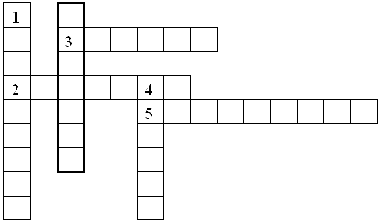 Я стою перед корнем и могу образовывать слова.И я тоже могу образовывать слова, только стою после корня.А я без окончания проживу, удалите его от меня!А я самый главный среди вас, ни одно слово без меня не может существовать.Между прочим, без меня из слов невозможно составить предложение.По вертикали в выделенных ячейках находится ключевое слово, которое является темой нашего сегодняшнего урока. (Морфемы)4. Занимательные рифмыСлово делится на части,
Ах, какое это счастье!
Может каждый грамотей
Сделать слово из частей!Если знаешь части слова,
То напишешь их толково.
Помни при разборе слова
Окончанье и основу
Первым делом находи.
После корня будет суффикс,
А приставки – впереди.Корень слова – значимая часть.
Над словами родственными держит власть.
Выясни умело линию родства –
Однокоренные подбери слова.У корней иных, представьте-ка,
Есть дама гордая – Приставка,
Стоит всегда лишь перед ним.
За корнем суффиксу нашлось местечко,
Заняв его, конечно, он сел навечно.Часть слова, которая изменяется,
Окончанием называется.
Остальную же часть слова
Именуем мы основой.Много с буквами хлопот,
Уж такой они народ.
Но когда с умом, толково
Их построишь в чёткий ряд, -
Превратятся буквы в слово
И с тобой заговорят!Помни: при разборе слова
Окончанье и основу
Первым делом находи.
После корня будет суффикс,
А приставка – впередиПеред корнем есть приставка,Слитно пишется она.А при помощи приставкиОбразуются словаСлов на свете нам не счестьВ каждом слове корень естьЧтобы грамотно писать,Надо корень выделять.Колосок, лужок, лесок,Речка, ветерок, цветок.Все внимательно прочтитеСлово лишнее найдитеКрышка, крошка и селедкаСумка, банка, сковородка –Кто скорее всех узнает,Что слова объединяет?Их внимательно прочтитеЧто в них общего найдите.Козочка и лисонька,Курочка и кисонькаСадик и садочек,Папочка, сыночек –Суффикс в слове очень нужен,Знай его и будь с еим дружен.Результаты диагностических исследованийС помощью диагностик установлено, что ведя такую работу целенаправленно и систематически, можно достичь положительных результатов как в предметной области, так и развитии мыслительных процессов, а также повысить предметную мотивацию, учащихся. Такая работа способствует повышению качества обученности учащихся. Результаты представлены на гистограммах.Заключение.В работе были рассмотрены теоретические основы темы «Состав слова» и методика работы над ней в начальной школе.Была доказана значимость этой темы для развития орфографической зоркости учащихся. Многие орфографические правила прямо опираются на знание состава слова. Поэтому, чтобы понять их смысл, надо хорошо знать состав слова, его строение, уметь находить части слов и точно определять границы между ними.Морфемный и словообразовательный анализ слова - одни из эффективных приемов обогащения словаря младших школьников, который расширяют кругозор, вызывает интерес и любовь к слову, родному языку, развивает творческое воображение. Прочна связь с культурой речи. Для правильного понимания смысла слов, точного их употребления необходимо разбираться в составе слова. Главное состоит в том, чтобы разбор слова по составу не проходил механически, когда всю работу по составу слов сводят к умению выделить корень, а это приводит к механическому разрубанию слова на куски, к выделению корня только потому, что похожий звуковой комплекс слышится и в другом случае.Были рассмотрены этапы работы над составом слова и выделены типичные ошибки учащихся в процессе усвоения темы. Также систематизированы упражнения по каждому этапу работы, представлен дидактический и занимательный материал.Организация процесса обучения в условиях внутриклассной дифференциации при условии систематического контроля за результатами обучения и развития каждого ученика позволяет формировать у учащихся положительную познавательную мотивацию, способствует их развитию и повышению уровня ЗУН.ЛитератураБетеньковаН. М. Игры и занимательные упражнения на уроках русского языка- М:ООО « Издательство АстрельООО Издательство АСТ 2002.Бетенькова Н. М. Орфография и грамматика в рифмовках. М: ООО« Издательство АстрельООО Издательство АСТ 2002Бесова М. «Познавательные игры для младших школьников от А до Я». Ярославль, 2004 г.Бакулина Г. А. « Интеллектуальное развитие младших школьников на уроках русского языка» 1-3 класс. М. Гуманит.изд. центр ВЛАДОС- 2001.Волина В. В. Веселая грамматика М. Знание 1995Г. Г. Гранник, С. М. Бондаренко « Секреты орфографии» М: Просвещение 1991. Книга для учащихся 5-7 классов.Гуркова И. В. Тесты к учебнику Т. Г. Рамзаевой 2класс.М. Дрофа 2009.Дик. Н. Ф. «Занимательные мат. Русск. Окр. Мир.Ростов /н ДФеникс .2008.Канакина В.П. «Учусь работать самостоятельно». Дидактический материал по русскому языку. М., «Новая школа», 1996 г.И.Н. Корбакова, Л.В. Терешина. Деятельностный метод обучения: описание технологии, конспекты уроков. 1-4 классы / - Волгоград: Учитель, 2008.-118 с.Крепких Т. А. , Нарушевич А. Г.Соболева О. Л. «Универсальный словарь русского языка»/ Начальная школа У59. М. АСТ- ПРЕСС КНИГА, Орфография, Фразеология. Этимология. Синонимы, антонимы. Толкование слова.Ладыженская Т.А. «Речевые секреты». М., «Просвещение», 1992 г. и 1994 г.Ракитина М. Г. Русский язык, математика. Дидактические материалы.М ОООИЗд. Школа2000.Соболева О. Л. Универсальный словарь русского языка. М. АСТ пресс 2009.Семенова Я. Г. «Приглашаем на урок» Изд. Учитель Волгоград. 2009.Лайло В. В. «Развитие памяти и повышенной грамотности» Пособие для учителя. М. Дрофа «2001.Ушаков Н. Н.» Занимательные материалы к урокам русского языка в нач. кл. М.Изд. Просвещение.1967.Узорова О. В. Нефедова Е. А. Контрольна=ые и проверочные работы по русскому языку. « Издательство АстрельООО Издательство АСТ 2003.Неусыпова Н.М. Толковый словарик русского языка». Пособие для учащихся начальных классов. Антал, 1992 г.Сагирова О. «Русский язык с увлечением». Екатеринбург, 2003 г.Шкатова. Л. А « Подумай и ответь» Занимательные задачи по русскому языку. 5-7 кл. М: Просвещение. 1989.Учебно мет. Пособия Тесты 3класс М: Дрофа 2002.Конспект урокаТема урока: Корень как общая часть всех родственных словЦель: – формирование понятия корень словаЗадачи: 1. познакомить с понятиями «Корень», «однокоренные слова», «родственные слова»;2.учить выделять и характеризовать главную, обязательную часть слова;3.наблюдать за группами родственных слов и формами одного и того же слова.4 Развивать умение самостоятельно добывать знания в процессе работы, работать в группах, формулировать и излагать свои мысли.5.развивать речь учащихся; двигательно-моторные движения; внимание, мышление;6. воспитывать аккуратность в выполнении работы; любовь к родному языкуОборудование:Компьютер, видеопроектор, экран, доска, PowerPoint.Ход урока:Введение в новый раздел- Рассмотрите картинки. Что можете сказать?(слово Корень – многозначное:Подземная часть растения,Внутренняя, находящаяся в теле часть зуба, волоса)- Что общего в значениях этого слова? (важная часть чего-либо)- Мы будем говорить с вами о корне как части слова.2. Наблюдение над однокоренными словами, значением корня.1 – Грамматическая сказка (презентация)Жил-был корень –сад-. Один догадливый человек решил его посадить. Выросло необыкновенное словесное дерево. Вместо ветвей росли на нем слова. У всех была общая часть, та, что человек посадил сначала.Как-то много лет назадПосадили странный сад.Не был сад фруктовым,Был он только словом.- Хотите сами стать такими садовниками? Посадим слово – корень столЭто слово, слово- кореньРазрастаться стало вскоре.И плоды нам принесло –Стало много новых слов. Каких?(стол, столик, настольный, застолье)- Прочитайте только корень. Вы поняли, что означает это слово?- Попробуйте закрыть корень и прочитать оставшиеся части. Ясен ли смысл слова?- Какой вывод можете сделать?Вывод: В корне заключен смысл слова. Это главная часть слова, от него растут другие слова.Физминутка.
Корень березки сидит глубоко,(садятся)
Ветки растут высоко-высоко. (встают)
Корня березки нам не видать, (садятся)
Веток березки нам не достать! (встают)
Такие словесные деревья называются словообразовательными гнездами.Шла по улице медная монета. Она была круглая и блестящая. А навстречу ей шёл медовый пряник, тоже круглый и блестящий. Он улыбнулся и сказал: «Как мы похожи, наверное, мы родственники».- Ребята, медная монетка и медовый пряник родственники? Почему? Найдём у них общую часть (корень, из которого они выросли). Так почему они не родственники? (Значение разное).Вывод: Значит, у родственных слов должны быть не только одинаковый корень, но и похожее значение.Работа в группах:- Прочитайте. Напишите, устранив в каждом ряду лишнее слово. Обоснуйте ответ.1. нос, носильщик, носик, носатый2. час, часок, часть, часовщик3. гусь, гусята, гусеница, гусыня4. циркуль, цирк, цирковой, циркач3.Закрепление (работа по учебнику упражнение стр.75 № 2)- Какой корень «посадили» здесь?3. Работа над правилом.А) - расскажите о корне по плану:1.Что такое корень?2.Роль корня в слове3.Как выделить в слове корень?Б)- прочитайте правило на стр. 75. Сравните свое определение с определением, которое дали авторы учебника.- Что такое корень слова? Приведите примеры.- Как правильно выделить корень?- Я не знаю корень в слове козочка. Помогите мне его выделить (Дети подбирают однокоренные слова).Физкультминутка.- На слайде вы видите пары слов. В одних парах – родственные слова, в других – нет. Если я прочитаю пару родственных слов, вы хлопните в ладоши. Если назову пару слов, которые не являются родственными, вы топайте. Постарайтесь сосчитать, сколько пар родственных слов было названо.Лес – лесникРека – плотСад – садовыйДом – домашнийДом - дымСтена – гвоздьКот – котикПоле - полюшкоГриб – грибнойОбед - стол- Подпрыгните столько раз, сколько вы насчитали пар родственных слов.В) Докажите, что корень – главная часть слова.1вариант – вам поможет слово лес2 вариант – вам поможет слово дуб(В корне заключается смысл слова; от одного слова могут образовываться другие слова с тем же корнем)- Найдите правильное определение корня:Белоснежка: «Корень – это общая часть всех слов»Буратино: «Корень – это главная часть предложения»Золушка: «Корень – это общая часть всех однокоренных слов»Тест "Понятие о корне"В слове стрекоза корень:
а) -коза-;
б) -стрекоза-;
в) - стрекоз-
2. Корень слова - это:
а) подземная часть растения;
б) основная часть слова;
в) внутренняя часть зуба 
3. Слова, у которых есть главная, общая часть называются:
а) однокоренными;
б) односоставными;
в) одинаковыми4.Под какими номерами выписаны однокоренные слова?1. вода, водичка, водяной;2.гора, горевать, гористый3.свет, светлый, светить4 холод, морозный, холодный;5. соль, солонка, солить6. лес, лесной, лестница;4.Подведение итогов.- Чему мы сегодня учились на уроке? Что ты узнал нового и хотел бы рассказать своим близким?Учитель. Что показалось трудным? Какие вопросы вы бы задали в связи с этим?Учитель: С каким настроением вы заканчиваете урок? Покажите это «личиком». Оцените свою работу и работу своих товарищей на уроке, дополняя предложения: ( на слайде)Мне понравилось на уроке …Мне удалось на уроке…Я порадовался на уроке за …Я могу похвалить себя за …Мне надо еще поработать над …- На следующих уроках мы обязательно продолжим работу по теме «Состав слова» и ответим на ваши возникшие вопросы.- Спасибо за урок. Желаю вам успехов в учебе.5.Домашнее заданиеПридумайте сказку про корень.Технологическая карта урока по ФГОСКонспект урокаПозволяет демонстрировать системно-деятельностный подход в ходе проведения урока, поскольку содержит описание деятельности всех участников учебного процесса при выполнении каждого действия, указывает характер взаимодействия между учителем и учениками.Имеет вид сценария, который включает в основном описание слов и действий учителя.Включает характеристику деятельности обучающихся с указанием УУД, формируемых в процесса каждого учебного действия.Содержит указание и описание основных форм и методов, используемых на уроке.Помогает осознавать планируемые результаты каждого вида деятельности и контролировать этот процесс.Указываются только общие цели всего урока.Этап урокаВиды работы, формы, методы, приемыСодержание педагогического взаимодействияСодержание педагогического взаимодействияФормируемые УУДПланируемые результатыЭтап урокаВиды работы, формы, методы, приемыДеятельность учителяДеятельность обучающихсяФормируемые УУДПланируемые результатыЭтап урокаВиды работы, формы, методы, приемыСодержание педагогического взаимодействияСодержание педагогического взаимодействияФормируемые УУДПланируемые результатыЭтап урокаВиды работы, формы, методы, приемыДеятельность учителяДеятельность обучающихсяФормируемые УУДПланируемые результатыМотивация к учебной деятельностиСловесное приветствие.Приветствует детей, проверяет их готовность к уроку. Настраивает на активную работу.- Прозвенел уже звонок.Начинаем наш урок.Добрый день!- Вы готовы к нашему уроку?Организовывают рабочее место.Здороваются с учителем.Личностные: управление своим настроением, умение выражать эмоции.Метапредметные:организовывать рабочее место, настраиваться на познавательную деятельность.Организовать детей.Проверить готовность к уроку.Мотивация к учебной деятельностиИнтерактивная игра «Поделись позитивом»..- С каким настроением вы пришли на урок?- Те, у кого хорошее настроение, пусть встанут.- Подойдите к своим товарищам, которые сегодня «не в духе» и передайте им частичку своего позитива: скажите приятные слова, улыбнитесь и пожмите руку, обнимитесь и т.д.Отвечают на вопросы, обмениваются позитивными репликами.Личностные: управление своим настроением, умение выражать эмоции.Метапредметные:организовывать рабочее место, настраиваться на познавательную деятельность.Создать позитивное настроение.Актуализация знанийМинутка чистописания (фронтально)Демонстрация образца написания, комментирование правила каллиграфического письма букв и их соединений.Ос, ом, ло, боУж небо осенью дышало…Самостоятельно выполняют письмо по образцуЛичностные:проявлять старательность.Метапредметные:правильно располагать тетрадь, вести аккуратные записи в тетради.Предметные:каллиграфическое написание букв, буквосочетанийВоспитывать аккуратность, формировать навыки каллиграфии.Актуализация знанийСловарный диктант (фронтально)Диктует слова, контролирует написание и объяснение орфограммРакета, погода, береза, картофель, желтый, шёл, огород.Выполняют письмо под диктовку (один ученик у доски, один – комментирует правильность написания), подчеркивают орфограммы.Личностные:контролируют свои действия.Предметные:запоминают словарные слова, учатся видеть орфограммы.Развивать грамотность, орфографичес-кую зоркость.Актуализация знанийГрамматическая разминка (фронтально)Проводит беседу.Контролирует правильность ответов учеников- Какие слова мы записали?- Что значит «словарные слова»?- Давайте составим предложение со словом желтый.Деревья покрыты желтыми листьями. Желтые листья кружатся над землёй.- Выделим в предложении основу.- Определим, к каким частям речи относятся слова в предложении.- Скажите, о каком времени года мы составили предложение? Дают ответы на вопросы.Составляют предложения.Называют основу предложения.Определяют, к каким частям речи относятся слова в предложении.Метапредметные:развитие словарного запаса, устной монологической речи.Предметные:определяют главные члены предложения, различают части речи.Развивать речь детей.Актуализиро-вать знания детей о частях речи.Постановка учебной задачиИнтерактивная игра «Мозговой штурм» (фронтально)Организовывает проведение  лингвистического исследования.- В последний месяц осени значительно холодает, и ночью могут наблюдаться заморозки. Что обозначает это слово?- Исследуем состав словазаморозок.- определите корень слова.Зам, мор, замор, мороз.- запишите корень на стикер и прикрепите к доске.(Учитель записывает варианты на доске).Определяют и записывают корень слова на стикер. Наклеивают на доску.Личностные:проводят самооценивание, определяют уровень своих знаний, формируется стремление к познанию.Метапредметные:учатся анализировать, сопоставлять, делать выводы, ставить цели познавательной деятельности.Предметные:повторяют понятия «корень», «однокоренные слова», вспоминают правило определения корня.Создать проблемную ситуацию, подтолкнуть детей к осознанию необходимости в получении новых знаний.Постановка учебной задачиФормулирование темы и целей урока (фронтально)Проводит параллель с ранее изученным материалом.Организует фиксацию интеллектуальных затруднений при выполнении задания. Готовит детей к формулированию темы и цели урока- Ребята, какой вариант правильный? Можете ли вы с уверенностью сказать правильный вариант?- Значит мы не научились еще правильно выделять корень в слове. Какие знания и умения нам нужны для этого?- Что такое корень?- Какие слова называются однокоренными?- Как найти корень слова?Как вы считаете,  какая тема нашего урока?(ФОО – фундаментальный образовательный объект)- Какие новые знания мы должны получить сегодня на уроке?Размышляют.Отвечают на вопросы.Формулируют тему и образовательные цели урока.Личностные:проводят самооценивание, определяют уровень своих знаний, формируется стремление к познанию.Метапредметные:учатся анализировать, сопоставлять, делать выводы, ставить цели познавательной деятельности.Предметные:повторяют понятия «корень», «однокоренные слова», вспоминают правило определения корня.Создать проблемную ситуацию, подтолкнуть детей к осознанию необходимости в получении новых знаний.